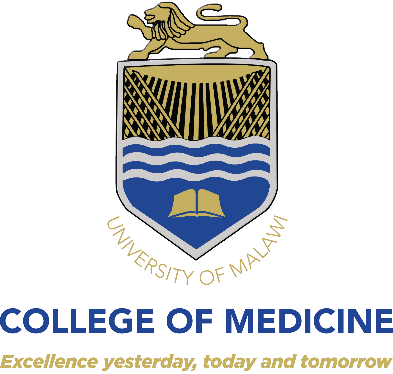 VACANCY ANNOUNCEMENTDATA OFFICERPROJECT SUMMARYThe Newborn Essential Solutions and Technologies (NEST) program at College of Medicine aims to implement comprehensive newborn care through innovative lifesaving technologies, the provision of both technical and clinical capacity-building, implementation of clinical and technical educational programs and the building of a sustainable distribution network. The data officers will be responsible for data collection, data cleaning and entry for all project sites. DUTIES AND RESPONSIBILITIES:Perform site visits to collect, complete, scan and organize data from forms and other data toolsResolve discrepancies in data collected and retrieve missing or incomplete data where needed Responsible for data checking and entry into online database Communicate with project sites and focal people as neededAssist with other administrative and organizational matters when requestedReports directly to the Data Manager, Monitoring and Evaluation Manager and Country DirectorEDUCATIONAL REQUIREMENTS, SKILLS AND COMPETENCIES:A diploma in social science or related field Minimum of one-year practical experience working in data collection/managementComputer literacy and familiarity with various computer programs such as MS Office and ExcelMust be self-motivated, detail-oriented and able to meet targets in a timely manner.Ability to travel extensively as requiredHOW TO APPLY Suitably qualified candidates should forward their applications together with copies of relevant certificates, detailed CVs and names of three traceable referees to:The Registrar, College of Medicine,P/Bag 360,ChichiriBlantyre 3Indicate the name of the research project as NEST Study on the envelope for hard copy applications and indicate the same in the subject line of your email for electronic submissions. Electronic submissions should be sent to the following e-mail address: hr@medcol.mwApplications should reach the Registrar not later than 20th April, 2021. Only short-listed candidates will be acknowledged.   